	APPLICATION FORM/ BAŞVURU FORMU                                       
                                                                                                           Date/Tarih:Name-Surname/Ad- SoyadE-mail/ E- postaGender/ CinsiyetDate of Birth/ Doğum TarihiNationality/ Uyruğu-Passport ID/ Pasaport NumarasıMobile Phone/ Cep TelefonuWork Phone/ İş TelefonuHome Phone/ Ev TelefonuHome Adress/ Ev AdresiWork Adress/ İş AdresiLast Graduated School/ Son Mezun Olduğu OkulCourse fee has been paid/ Kurs ücreti yatırıldı.For SIU Students/ SİÜ Öğrencileri İçinFaculty/ DepartmentFakülte/ Bölüm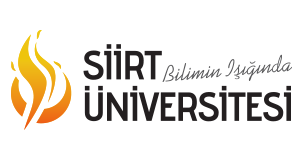   T.C.SİİRT ÜNİVERSİTESİ                                          Türkçe Öğretimi Uygulama ve Araştırma Merkezi Müdürlüğü
(SİİRT-TÖMER)